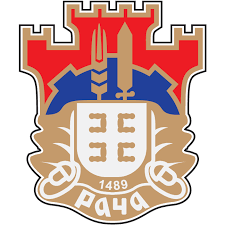 РЕПУБЛИКА СРБИЈАОПШТИНА РАЧАОпштинска управаБрој: 404-59/2019-III-01Дана: 26.08.2019  годинеР а ч аПИТАЊА И ОДГОВОРИ   Понуђач је дана 23.08.2019 године поставио следећe питањe:           ПИТАЊЕ 1Да ли се као Потврда наручиоца о реализацији закључених уговора могу приложити Потврде о реализованим радовима које су издате од Наручиоца у претходних шест година од године објављивања ове јавне набавке? Нпр. Да ли се може приложити Потврда коју нам је Инвеститор за изведене радове издао пре две године?           ПИТАЊЕ 2Зашто је неопходно да у Потврди стоји облик наступања, с обзиром да се уз Потврду прилаже и окончана ситуација, а у Потврди о изведеним радовима Наручилац потписује износ изведених и признатих радова?ПИТАЊЕ 3Да ли се могу поставити плочице које имају боље карактеристике отпорности на клизање од конкурсном документацијом захтеваног, тј. да ли отпорност на клизање мора бити  Р10 или може бити Р11?ПИТАЊЕ 4У измењеној документацији није уведен коефицијент отпорности на хабање. Да ли то значи да остаје онај из претходне документације (ПЕИ 5) или га не треба ни доказивати?ПИТАЊЕ 5Код алуминијумских врата и прозора у новој документацији није дефинисан РАЛ. Да ли то значи да остаје РАЛ из старе документације или га не треба ни доказивати?ОДГОВОР 1Наручилац како у конкурсној тако и у појашњењима не третира датуме издавања потврде с обзиром да је тај податак крајње ирелевантан. Датуми издавања потврде су значајни код изјава код којих може наступити промена у подацима. За референце односно радове који су завршени и где је издата окончана ситуација и реализован уговор у потпуности, апсолутно је неважно када је потврда издата. Важно је само да су референце из захтеваног периода наведеног у конкурсној документацији. Дакле, прихватиће се потврда од пре две године ако испуњава све услове.ОДГОВОР 2Облик наступања се наводи како Наручилац приликом вредновања понуде не би дошао у заблуду око признавања референце понуђачу који је радове извршио, као нпр. члан групе.Уколико не постоји могућност издавања потврде каква је захтевана конкурсном документацијом приложити изјаву под кривичном и материјалном одговорношћу о немогућности прибављања захтеване потврде од стране Наручиоца.ОДГОВОР 3Могуће је поставити гранитну керамику са траженим карактеристикама или бољим од наведених.ОДГОВОР 4Према измени документације, није неопходно доказивати коефицијент отпорности на хабање.ОДГОВОР 5Према измени документације, није неопходно доказивати РАЛ.Службеник за јавне набавке                                                                                                                 Стевановић Јелена